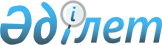 "Табиғи монополиялар субъектiлерiнiң реттелiп көрсетiлетiн қызметтерiне (тауарларына, жұмыстарына) тарифтерді (бағаларды, алымдар мөлшерлемелерін) бекiту кезiнде қолданылатын шығындарды қалыптастырудың ерекше тәртiбiн бекiту туралы" Қазақстан Республикасы Табиғи монополияларды реттеу агенттiгi төрағасының 2013 жылғы 25 сәуірдегі № 130-НҚ бұйрығына толықтыру мен өзгеріс енгізу туралы
					
			Күшін жойған
			
			
		
					Қазақстан Республикасы Табиғи монополияларды реттеу агенттiгi төрағасының 2013 жылғы 15 шілдедегі № 210-НҚ бұйрығы. Қазақстан Республикасының Әділет министрлігінде 2013 жылы 27 тамызда № 8657 тіркелді. Күші жойылды - Қазақстан Республикасы Ұлттық экономика министрінің 2020 жылғы 22 мамырдағы № 42 бұйрығымен
      Ескерту. Күші жойылды – ҚР Ұлттық экономика министрінің 22.05.2020 № 42 (алғашқы ресми жарияланған күнінен кейін күнтізбелік он күн өткен соң қолданысқа енгiзiледi) бұйрығымен.
      "Табиғи монополиялар және реттелетiн нарықтар туралы" 1998 жылғы 9 шілдедегі Қазақстан Республикасы Заңының 12-1-бабының 2) тармақшасына, 15-1-бабының 2-тармағына және Қазақстан Республикасы Үкiметiнiң 2007 жылғы 12 қазандағы № 943 қаулысымен бекiтiлген Қазақстан Республикасы Табиғи монополияларды реттеу агенттiгi туралы ереженiң 21-тармағының 7) тармақшасына сәйкес БҰЙЫРАМЫН:
      1. "Табиғи монополиялар субъектiлерiнiң реттелiп көрсетiлетiн қызметтерiне (тауарларына, жұмыстарына) тарифтерді (бағаларды, алымдар мөлшерлемелерін) бекiту кезiнде қолданылатын шығындарды қалыптастырудың ерекше тәртiбiн бекiту туралы" Қазақстан Республикасы Табиғи монополияларды реттеу агенттiгi төрағасының 2013 жылғы 25 сәуірдегі № 130-НҚ бұйрығына (Нормативтік құқықтық актілерді мемлекеттік тіркеу тізілімінде № 8480 нөмірмен) мынадай толықтыру мен өзгеріс енгізілсін:
      көрсетілген бұйрықпен бекітілген Табиғи монополия субъектiлерiнiң реттелiп көрсетiлетiн қызметтерiне (тауарларына, жұмыстарына) тарифтерді (бағаларды, алымдар мөлшерлемелерін) бекiту кезiнде қолданылатын шығындарды қалыптастырудың ерекше тәртiбiнде:
      мынадай мазмұндағы 7-1-тармақпен толықтырылсын:
      "7-1. Шығыстарға бағытталған, тарифтің шығын бөлігінде ескерілмеген демеуқаржыларды қоспағанда, табиғи монополия субъектісіне мемлекеттік бюджет қаражатынан бөлiнетiн демеуқаржы тарифтiң шығын бөлiгін азайтуда ескерiледi.";
      10-тармақ мынадай редакцияда жазылсын:
      "10. Табиғи монополия субъектілерінің тарифтерiн (бағаларын, алымдар мөлшерлемелерін) және тарифтiк сметаларын қалыптастыру және бекiту кезінде тарифтің (бағаның, алым мөлшерлемесінің) шығын бөлігінде мынадай шығыстар ескерілмейді:
      нормативтен тыс техникалық және коммерциялық ысыраптарға, тауарлық-материалдық құндылықтардың және қоймалардағы қорлардың бүлінуі мен жетіспеушілігіне басқа өндірістік емес шығыстар мен ысыраптар;
      реттеліп көрсетілетін қызметтерді (тауарларды, жұмыстарды) көрсету, ұсыну кезінде пайдаланылмайтын негізгі құралдардың амортизациялық аударымдары;
      сенімгерлікпен басқаруға, мүліктік жалға, лизинг бойынша алынған негізгі құралдарды (жалпы шаруашылық мақсаттағы негізгі құралдардан басқа) пайдалану үшін жалдау төлемақы шығыстары;
      ластаушы заттардың нормативтен тыс тастандысы (шығарындысы) үшін төлемдер;
      сот шығындары;
      сенімсіз қарыздар;
      шаруашылық шарттардың талаптарын бұзғаны үшін айыппұлдар, өсімақылар, тұрақсыз төлемдер мен санкциялардың басқа түрлері;
      табысты жасырғаны (төмендеткені) үшін айыппұлдар мен өсімпұлдар;
      ұрлықтан келген залалдар;
      ақаудан болған ысыраптар;
      қызмет көрсетуші өндірістер мен шаруашылықтарды (үй-жайларды тегін беру, қоғамдық тамақтандыру ұйымдарына коммуналдық қызметтер құнын төлеу) ұстау жөніндегі шығыстар;
      құзыретті органмен келісілген технологиялық қажеттіліктен басқа денсаулық сақтау, мектепке дейінгі балалар мекемелері, оқу орындарына, кәсіптік-техникалық училищелер объектілерін ұстауға шығыстар:
      сауықтыру лагерлерін, мәдени және спорт объектілерін, тұрғын үй қорын ұстауға шығыстар;
      мәдени-ағарту, сауықтыру және спорт іс-шараларын (демалыс кештерін, спектакльдер мен концерттер өткізу) өткізуге шығыстар;
      кәсіпорындардың қызметкерлеріне тұрғын үй жағдайларын жақсартуға, бақша үйлерін сатып алуға және үй шаруашылығын жүргізуге берілген несиелерді (пайызсыздарын қоса алғанда) өтеуге шығыстар;
      бақшалық серіктестіктерді абаттандыру (оның ішінде жол салу, энергиямен және сумен жабдықтау, жалпы сипаттағы басқа шығыстарды жүзеге асыру) жөніндегі шығыстар;
      дәрістер, көрмелер, пікірсайыстар, ғылым және өнер қайраткерлерімен кездесулер, ғылыми-техникалық конференциялар өткізуге және ұйымдастыруға, қоғамдық ұйымдар мен қауымдастықтардағы мүшелік жарналарға шығыстар;
      өндірістік мақсаттарға пайдаланылатын өнімдерді қоспағанда, бұқаралық ақпарат құралдарындағы жарнамалар бойынша, жарнамалық, плакаттық және баспаханалық өнімдер шығару бойынша шығыстар;
      табиғи монополия субъектісінің персоналы үшін пәтерлерді, тұрғын үй ғимараттары мен құрылыстарды, жатақханадан және қонақ үйлерден орындар сатып алуға, жалдауға және ұстауға шығыстар;
      қаланы абаттандыру, ауыл шаруашылығына көмек көрсету жөніндегі жұмыстарды және осы тәріздес басқа да жұмыстарды орындауға шығыстар;
      білім беру ұйымдарында оқитын қызметкерлердің еңбек демалыстарына ақы төлеуге шығыстар;
      жұмыс қорытындылары бойынша сыйлықақы беруге және сыйақының басқа да нысандарына шығыстар;
      кәсіби ауруларды оңалту еміне байланысты шығындардан басқа, табиғи монополия субъектісі қаражаттарының есебінен қызметкерлерге және олардың балаларына емделуге, демалуға, саяхатқа шығуға жолдамаларға ақы төлеу жөніндегі шығыстар;
      өз қызметкерлеріне медициналық көмек көрсетуге денсаулық сақтау органдарымен жасалған шарттар бойынша емхана қызметтеріне ақы төлеуге шығыстар;
      сақтандыру төлемдері (кәсіпорындармен өз қызметкерлерінің пайдасына жасалған жеке және мүліктік сақтандыру шарттары бойынша кәсіпорындар төлеген жарналар);
      қызметкерлерге, оның ішінде балалар тәрбиелейтін әйелдерге қосымша берілетін демалыстарға (еңбек заңнамасында көзделгеннен тыс) ақы төлеуге, қызметкердің отбасы мүшелеріне демалысты өткізетін жеріне және қайтар жолына жолақы төлеуге, сондай-ақ пайдаланылмаған демалысы үшін өтемақы төлеуге шығыстар;
      демеушілік көмектің барлық түрлерін көрсетуге шығыстар;
      еңбек заңнамасында көзделгеннен басқа табиғи монополия субъектісінің қызметкерлеріне (қызметкерлерге тамақты тегін немесе төмендетілген бағамен беру, сауықтыру топтарына, секцияларда, клубтарда шұғылдануға арналған абонементтерге, протез салуға ақы төлеу) жеңілдіктер;
      мерейтойлық күндерге немесе қызметкерлерге ынталандыру түрінде берілетін (автокөлік, пәтерлер, ұзақ уақыт пайдаланылатын заттар мен басқа тауарлар, сондай-ақ қызметкерлердің жеке есептерінің пайыздық мөлшерлемелерін арттыру) сыйлықтарды сатып алуға шығыстар;
      мектепке дейінгі балалар мекемелеріндегі, шипажайлардағы және сауықтыру лагерлеріндегі балалар тамақтарының құнын өтеуге шығыстар;
      тұтынушылардан коммуналдық төлемдерді қабылдау жөніндегі банк операцияларының жекелеген түрлерін жүзеге асыратын банк және ұйымдар қызметтеріне арналған шығыстар;
      ұжымдық шартта айқындалған мақсаттар үшін кәсіподақтарға аударым жасау шығыстары;
      тәжiрибелік-эксперименттiк жұмыстарды жүргізуге, өнертапқыштық пен рационализаторлық ұсыныстар бойынша модельдер мен үлгiлердi жасауға және сынауға (реттелiп көрсетiлетiн қызметтердi (тауарларды, жұмыстарды) ұсынған кезде қолданылатын жұмыстарды қоспағанда), көрмелер, байқаулар, конкурстар мен басқа да iс-шаралар ұйымдастыруға, авторлық сыйақылар төлеуге және т.б. байланысты шығыстар;
      өндіріске және реттеліп көрсетілетін қызметтерге (тауарларға, жұмыстарға) тікелей қатысы жоқ және тарифтердің (бағалардың, алымдар мөлшерлемелерінің) өсуіне алып келетін шығыстардың басқа да түрлері.".
      2. Қазақстан Республикасы Табиғи монополияларды реттеу агенттiгiнiң Стратегиялық жоспарлау, жиынтық талдау және халықаралық ынтымақтастық департаменті (А.В. Мартыненко):
      1) осы бұйрықты Қазақстан Республикасы Әдiлет министрлiгiнде заңнамада белгiленген тәртiппен мемлекеттiк тiркеуді;
      2) осы бұйрықты бұқаралық ақпарат құралдарында ресми жариялағаннан кейін Қазақстан Республикасы Табиғи монополияларды реттеу агенттігінің интернет-ресурсында жариялауды қамтамасыз етсiн.
      3. Қазақстан Республикасы Табиғи монополияларды реттеу агенттігінің Әкімшілік жұмысы департаменті (С.П. Базарбаев) осы бұйрық Қазақстан Республикасы Әділет министрлігінде мемлекеттік тіркелгеннен кейін:
      1) оны заңнамада белгіленген тәртіппен бұқаралық ақпарат құралдарында ресми жариялауды қамтамасыз етсін, кейін жарияланғаны туралы мәліметтерді Қазақстан Республикасы Табиғи монополияларды реттеу агенттігінің Заң департаментіне (С.С. Метенова) ұсынсын.
      2) оны Қазақстан Республикасы Табиғи монополияларды реттеу агенттігінің құрылымдық бөлімшелері мен аумақтық органдарының назарына жеткізсін.
      4. Осы бұйрықтың орындалуын бақылау Қазақстан Республикасы Табиғи монополияларды реттеу агенттігі төрағасының орынбасары А.Ж. Дүйсебаевқа жүктелсін.
      5. Осы бұйрық алғашқы ресми жарияланған күнінен кейін күнтізбелік он күн өткен соң қолданысқа енгізіледі.
      "КЕЛІСІЛГЕН:"
      Қазақстан Республикасының
      Еңбек және халықты әлеуметтік
      қорғау министрі
      ____________Т. Дүйсенова
      2013 жылғы 5 тамыз
      "КЕЛІСІЛГЕН:"
      Қазақстан Республикасының
      Экономика және бюджеттік 
      жоспарлау министрі
      ____________Е. Досаев
      2013 жылғы 29 шілде
					© 2012. Қазақстан Республикасы Әділет министрлігінің «Қазақстан Республикасының Заңнама және құқықтық ақпарат институты» ШЖҚ РМК
				
Төраға
М. Оспанов